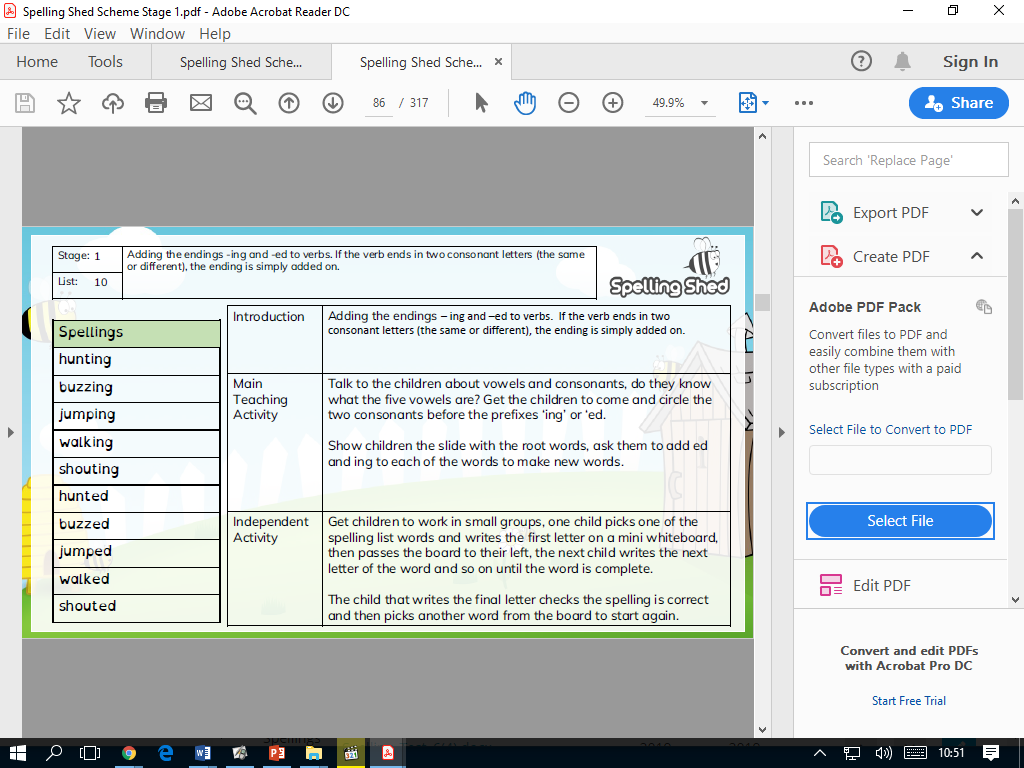 Spelling Test: Year 2 Given: 25.11.19Test: 2.12.19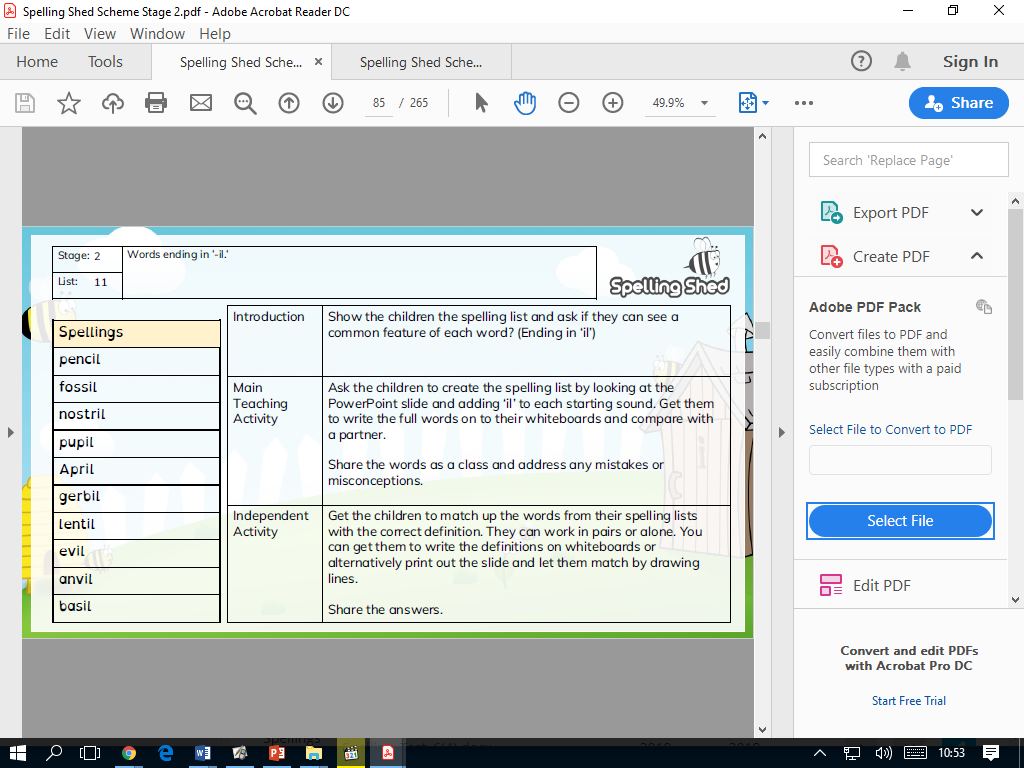 